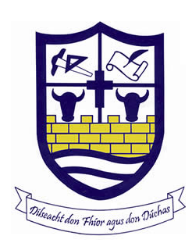 St. Ailbe’s School Return to Extra-Curricular Sport Consent Form and Health QuestionnaireName of Student:______________________Class: _______________________________School Team:_________________________eg. Gaelic Football, Basketball, Soccer, Rugby, Hurling, Camogie, Athletics  (Please note a separate consent form will need to be completed before returning to each sport) Parent/Guardian Name:________________	_____Contact No.:_______________________Do you believe that you may currently have COVID-19? Yes ____ No ____ Have you had any of the following symptoms of COVID-19 in the past 14 days? High temperature (i.e. over 37.5°c) 				Yes ____ No ____New unexplained shortness of breath			Yes ____ No ____ A new continuous cough 					Yes ____ No ____ Loss of sense of smell, of taste or distortion of taste 	Yes ____ No ____If you have answered YES to any of these questions you should stay at home and contact your GP by phone for further advice. If you have answered NO to all of the above questions you may train or play with your team. Please sign this form to confirm that the details above are true to the best of your knowledge, that you and your parent/guardian confirm that you understand the risks involved in participation, are participating on a voluntary basis and that you may opt-out at any time. The Questionnaire will need to be completed once before the initial return to training. It will be the responsibility of the individual to inform the team’s coaches of any change in circumstance before subsequent sessions. Signed:  ________________________________   Signed:___________________________ Student   						 	Parent/GuardianPlease note that by signing this form you consent to your child’s details been shared with relevant association’s for affiliation and registration purposes.